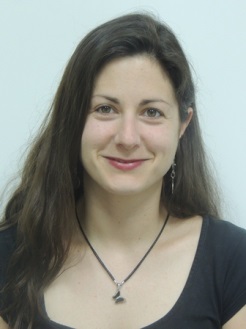 FormaciónLicenciada en Psicología, Especialidad Clínica. Universidad de Oberta de Catalunya, 2005-2012.Master en Psicoterapia Individual y de Grupo. Modelos terapéuticos gestáltico, rogeriano, corporal y otros.  Incluye un total de 600 horas lectivas, de las cuales 480 horas son de prácticas. Instituto de Interacción de Psicología Humanista, Barcelona, 2011-2013 (600h).Formación en Focusing, (Fase I, II, III, Filosofía y escuela de verano) Instituto Español de Focusing. Incluye un mínimo de 194 horas lectivas y prácticas, una formación experiencial intensiva (50 horas) y un mínimo de 24 horas de prácticas tutorizadas. 2012-2015. Módulo en Dinámica de Grupos. Incluye un total de 60h lectivas, en el Instituto de Interacción de Psicología Humanista, Barcelona, 2013-2014.Formación de Postgrado en Psicopatología y Psicofarmacología, Una mirada desde el Humanismo y el Existencialismo, Incluye un total de 20 h, Impartido por Sergi Solé Plan, Barcelona, Oct-Dic/2014.Formación en Psicoterapia de Integración y Re procesamiento del Trauma (Seminario I, II y III), 320 horas presenciales en el Modelo de Alecés (Mario Salvador y Carmen Cuenca). Sant Cugat, 2014-2018.Formación en Brainspotting (Fase I, II, III, Master-Class con David Grand), 64 horas presenciales. 2016-2018.Formación continuada a Distancia del Consejo General del Colegio de Psicológos (2017-2018):Abuso Sexual Infantil. 20h.Afrontamiento de la muerte y el duelo en la etapa infantil. 20h.Atención Psicológica Víctimas de género. 20h.Intervención con mujeres víctimas de violencia. 20h.Regulación emocional aplicada al campo clínico. 20h.Introducción a la terapia breve estratégica. 20h.Trastornos de personalidad, Trauma y disociación estructural. 20h.El sistema de HeartMath en Psico-Traumatología, en Instituto Español de Coherencia Psico-Fisiológica, marzo-abril 2018.Brainspotting: una Psicoterapia Neurobiológica profunda, por la Asociación Española de Brainspotting, 12 horas lectivas. 2018.Neurobiología para Terapeutas del Trauma, con Damir del Monte, 7 horas lectivas. 2018.Ira, Ansiedad y Depresión con la Dra. Lorna Smith Benjamin, 21 horas lectivas. 2019.Postgrado en Terapia Familiar Socioeducativa, en Escola Itinere y el Instituto de Formación contínua (IL3) de la Universidad de Barcelona, curso 2018-2019.Acreditación de Psicológa Clínica Sanitaria por la Generalitat y el Colegio de Psicólogos Nivel de Inglés (First Certificate) Experiencia Profesional2015-actualidad -  Colaboradora en Aleces como Psicoterapeuta de adolescentes y adultos.2017-actualidad – Colaboradora con el Psicoterapia & Trauma Institute como Psicoterapeuta de adolescentes y adultos.2018 – actualidad – Colaboradora de Cruïlla (EDUVIC) en Caixa Pro Infancia como Psicoterapeuta de niños, adolescentes, adultos y familiar.2014 - actualidad - Psicoterapeuta de Parejas con compañero Psicoterapeuta David González.2014 - 2017-  Colaboradora en Instituto de Interacción como psicoterapeuta de adolescentes y adultos. 2013-2014 Psicoterapeuta de Grupo de Encuentro en l’Associació la Sagrera es mou. 2012-2013 Psicoterapeuta en prácticas: grupos de encuentro, individual adultos y parejas.